Asesiad Athro mewn Gwyddoniaeth Cynradd 
(TAPS) Cymru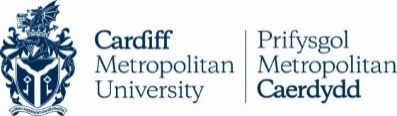 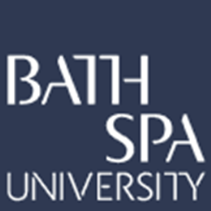 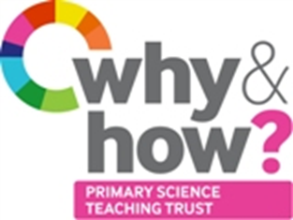 Cynllun ar gyfer Asesiad â Ffocws  Blwch athro 7 – amser i fyfyrio. Gweler pyramid TAPS am fwy o enghreifftiau.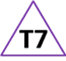 Pwnc Gwyddoniaeth a Thechnoleg: Deunyddiau, dysgu yn yr awyr agoredDosbarth Derbyn / Blwyddyn 1 4-6 oedDosbarth Derbyn / Blwyddyn 1 4-6 oedTeitl: Nadroedd swigodFfocws ar fod yn chwilfrydig  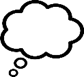 Gallaf archwilio a chyﬂeu fy syniadau. Ffocws ar fod yn chwilfrydig  Gallaf archwilio a chyﬂeu fy syniadau. Cyd-destun y cysyniad Gallaf archwilio priodweddau defnyddiau a dewis defnyddiau gwahanol at ddefnydd penodol.Cyd-destun y cysyniad Gallaf archwilio priodweddau defnyddiau a dewis defnyddiau gwahanol at ddefnydd penodol.Ffocws yr asesiadYdy’r plant yn gallu archwilio nadroedd swigod a thrafod eu canfyddiadau?Ydy’r plant yn gallu disgrifio effaith defnyddio gwahanol ddeunyddiau?Ffocws yr asesiadYdy’r plant yn gallu archwilio nadroedd swigod a thrafod eu canfyddiadau?Ydy’r plant yn gallu disgrifio effaith defnyddio gwahanol ddeunyddiau?Ffocws yr asesiadYdy’r plant yn gallu archwilio nadroedd swigod a thrafod eu canfyddiadau?Ydy’r plant yn gallu disgrifio effaith defnyddio gwahanol ddeunyddiau?Ffocws yr asesiadYdy’r plant yn gallu archwilio nadroedd swigod a thrafod eu canfyddiadau?Ydy’r plant yn gallu disgrifio effaith defnyddio gwahanol ddeunyddiau?Gweithgaredd Heddiw byddwn yn brofwyr cynnyrch.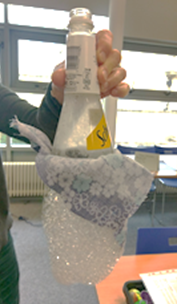 Ymlaen llaw: torrwch y top oddi ar rai poteli plastig – llyfnhewch ymyl y toriad os oes angen, e.e. gyda ffeil ewinedd neu drwy roi’r ymyl ar arwyneb poeth sosban. (Paratowch ddigon o boteli ar gyfer grŵp ac yna golchwch nhw cyn eu rhannu nhw â phobl eraill.) Defnyddiwch fand elastig i gysylltu ffabrig (neu hosan) i ben mawr y botel. Dipiwch ben y ffabrig mewn cymysgedd swigod (e.e. dŵr a hylif golchi llestri) a chwythwch drwy dop y botel i wneud ‘neidr swigod’. Sylwer: peidiwch â rhannu poteli, dilynwch ganllawiau Covid, e.e. chwythu ar y tu allan yn unig.Mae ffatri deganau eisiau cael help gyda chynnyrch newydd. Dangoswch sut i chwythu neidr swigen i’r plant, gan nodi y byddant yn defnyddio un pen potel yr un, i gadw’n lân. Darparwch amrywiaeth o wahanol ddefnyddiau a gwahoddwch y plant i archwilio pa ddeunyddiau sy’n gwneud y neidr orau/gwaethaf neu’r rhai hawsaf/anoddaf i’w chwythu.Trafodwch eu canfyddiadau, gan eu cefnogi i ddisgrifio nodweddion tebyg, gwahaniaethau a phatrymau. 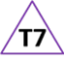 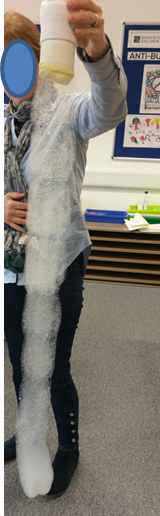 Addasu’r gweithgaredd Cymorth: Darparwch 3 ffabrig i ddechrau: tyllog, trwchus a rhywbeth yn y canol.Tasg ymestynnol: Allwch chi fesur hyd y neidr swigen?Syniadau eraill: Ceisiwch amrywio ffactorau eraill, e.e. siâp/maint poteli, cyfran y dŵr a’r hylif golchi.Cwestiynau i gefnogi’r drafodaethPa mor galed/faint o weithiau wnaethoch chi chwythu i wneud neidr gyda’r ffabrig hwn?Pa ffabrigau oedd yn hawdd/anodd eu chwythu?Pa ffabrig ydych chi’n meddwl sydd wedi gwneud y neidr swigod orau/gwaethaf?Pam ydych chi’n meddwl mai'r ffabrig yna oedd y gorau/gwaethaf?A oes unrhyw ddefnyddiau eraill tebyg iddo?Beth sy’n wahanol am y ffabrig hwn?Gweithgaredd Heddiw byddwn yn brofwyr cynnyrch.Ymlaen llaw: torrwch y top oddi ar rai poteli plastig – llyfnhewch ymyl y toriad os oes angen, e.e. gyda ffeil ewinedd neu drwy roi’r ymyl ar arwyneb poeth sosban. (Paratowch ddigon o boteli ar gyfer grŵp ac yna golchwch nhw cyn eu rhannu nhw â phobl eraill.) Defnyddiwch fand elastig i gysylltu ffabrig (neu hosan) i ben mawr y botel. Dipiwch ben y ffabrig mewn cymysgedd swigod (e.e. dŵr a hylif golchi llestri) a chwythwch drwy dop y botel i wneud ‘neidr swigod’. Sylwer: peidiwch â rhannu poteli, dilynwch ganllawiau Covid, e.e. chwythu ar y tu allan yn unig.Mae ffatri deganau eisiau cael help gyda chynnyrch newydd. Dangoswch sut i chwythu neidr swigen i’r plant, gan nodi y byddant yn defnyddio un pen potel yr un, i gadw’n lân. Darparwch amrywiaeth o wahanol ddefnyddiau a gwahoddwch y plant i archwilio pa ddeunyddiau sy’n gwneud y neidr orau/gwaethaf neu’r rhai hawsaf/anoddaf i’w chwythu.Trafodwch eu canfyddiadau, gan eu cefnogi i ddisgrifio nodweddion tebyg, gwahaniaethau a phatrymau. Addasu’r gweithgaredd Cymorth: Darparwch 3 ffabrig i ddechrau: tyllog, trwchus a rhywbeth yn y canol.Tasg ymestynnol: Allwch chi fesur hyd y neidr swigen?Syniadau eraill: Ceisiwch amrywio ffactorau eraill, e.e. siâp/maint poteli, cyfran y dŵr a’r hylif golchi.Cwestiynau i gefnogi’r drafodaethPa mor galed/faint o weithiau wnaethoch chi chwythu i wneud neidr gyda’r ffabrig hwn?Pa ffabrigau oedd yn hawdd/anodd eu chwythu?Pa ffabrig ydych chi’n meddwl sydd wedi gwneud y neidr swigod orau/gwaethaf?Pam ydych chi’n meddwl mai'r ffabrig yna oedd y gorau/gwaethaf?A oes unrhyw ddefnyddiau eraill tebyg iddo?Beth sy’n wahanol am y ffabrig hwn?Gweithgaredd Heddiw byddwn yn brofwyr cynnyrch.Ymlaen llaw: torrwch y top oddi ar rai poteli plastig – llyfnhewch ymyl y toriad os oes angen, e.e. gyda ffeil ewinedd neu drwy roi’r ymyl ar arwyneb poeth sosban. (Paratowch ddigon o boteli ar gyfer grŵp ac yna golchwch nhw cyn eu rhannu nhw â phobl eraill.) Defnyddiwch fand elastig i gysylltu ffabrig (neu hosan) i ben mawr y botel. Dipiwch ben y ffabrig mewn cymysgedd swigod (e.e. dŵr a hylif golchi llestri) a chwythwch drwy dop y botel i wneud ‘neidr swigod’. Sylwer: peidiwch â rhannu poteli, dilynwch ganllawiau Covid, e.e. chwythu ar y tu allan yn unig.Mae ffatri deganau eisiau cael help gyda chynnyrch newydd. Dangoswch sut i chwythu neidr swigen i’r plant, gan nodi y byddant yn defnyddio un pen potel yr un, i gadw’n lân. Darparwch amrywiaeth o wahanol ddefnyddiau a gwahoddwch y plant i archwilio pa ddeunyddiau sy’n gwneud y neidr orau/gwaethaf neu’r rhai hawsaf/anoddaf i’w chwythu.Trafodwch eu canfyddiadau, gan eu cefnogi i ddisgrifio nodweddion tebyg, gwahaniaethau a phatrymau. Addasu’r gweithgaredd Cymorth: Darparwch 3 ffabrig i ddechrau: tyllog, trwchus a rhywbeth yn y canol.Tasg ymestynnol: Allwch chi fesur hyd y neidr swigen?Syniadau eraill: Ceisiwch amrywio ffactorau eraill, e.e. siâp/maint poteli, cyfran y dŵr a’r hylif golchi.Cwestiynau i gefnogi’r drafodaethPa mor galed/faint o weithiau wnaethoch chi chwythu i wneud neidr gyda’r ffabrig hwn?Pa ffabrigau oedd yn hawdd/anodd eu chwythu?Pa ffabrig ydych chi’n meddwl sydd wedi gwneud y neidr swigod orau/gwaethaf?Pam ydych chi’n meddwl mai'r ffabrig yna oedd y gorau/gwaethaf?A oes unrhyw ddefnyddiau eraill tebyg iddo?Beth sy’n wahanol am y ffabrig hwn?Gweithgaredd Heddiw byddwn yn brofwyr cynnyrch.Ymlaen llaw: torrwch y top oddi ar rai poteli plastig – llyfnhewch ymyl y toriad os oes angen, e.e. gyda ffeil ewinedd neu drwy roi’r ymyl ar arwyneb poeth sosban. (Paratowch ddigon o boteli ar gyfer grŵp ac yna golchwch nhw cyn eu rhannu nhw â phobl eraill.) Defnyddiwch fand elastig i gysylltu ffabrig (neu hosan) i ben mawr y botel. Dipiwch ben y ffabrig mewn cymysgedd swigod (e.e. dŵr a hylif golchi llestri) a chwythwch drwy dop y botel i wneud ‘neidr swigod’. Sylwer: peidiwch â rhannu poteli, dilynwch ganllawiau Covid, e.e. chwythu ar y tu allan yn unig.Mae ffatri deganau eisiau cael help gyda chynnyrch newydd. Dangoswch sut i chwythu neidr swigen i’r plant, gan nodi y byddant yn defnyddio un pen potel yr un, i gadw’n lân. Darparwch amrywiaeth o wahanol ddefnyddiau a gwahoddwch y plant i archwilio pa ddeunyddiau sy’n gwneud y neidr orau/gwaethaf neu’r rhai hawsaf/anoddaf i’w chwythu.Trafodwch eu canfyddiadau, gan eu cefnogi i ddisgrifio nodweddion tebyg, gwahaniaethau a phatrymau. Addasu’r gweithgaredd Cymorth: Darparwch 3 ffabrig i ddechrau: tyllog, trwchus a rhywbeth yn y canol.Tasg ymestynnol: Allwch chi fesur hyd y neidr swigen?Syniadau eraill: Ceisiwch amrywio ffactorau eraill, e.e. siâp/maint poteli, cyfran y dŵr a’r hylif golchi.Cwestiynau i gefnogi’r drafodaethPa mor galed/faint o weithiau wnaethoch chi chwythu i wneud neidr gyda’r ffabrig hwn?Pa ffabrigau oedd yn hawdd/anodd eu chwythu?Pa ffabrig ydych chi’n meddwl sydd wedi gwneud y neidr swigod orau/gwaethaf?Pam ydych chi’n meddwl mai'r ffabrig yna oedd y gorau/gwaethaf?A oes unrhyw ddefnyddiau eraill tebyg iddo?Beth sy’n wahanol am y ffabrig hwn?Dangosyddion Asesu Heb fodloni: Mae’r disgybl wedi archwilio’r deunyddiau i wneud neidr swigod ond nid yw’n cyfleu ei arsylwadau na’i ganfyddiadau.Wedi bodloni: Mae’r disgybl wedi archwilio’r deunyddiau ac yn trafod ei ganfyddiadau, er enghraifft, cymharu’r ffabrigau o ran hyd y neidr neu ba mor galed roedd yn rhaid iddo chwythu. Ffyrdd posibl o fynd ymhellach: Efallai y bydd y plentyn yn dechrau disgrifio patrymau (e.e. y mwyaf o dyllau, y mwyaf hawdd yw’r chwythu), codi cwestiynau pellach i ymchwilio iddynt, gofyn am ddeunyddiau ychwanegol.Dangosyddion Asesu Heb fodloni: Mae’r disgybl wedi archwilio’r deunyddiau i wneud neidr swigod ond nid yw’n cyfleu ei arsylwadau na’i ganfyddiadau.Wedi bodloni: Mae’r disgybl wedi archwilio’r deunyddiau ac yn trafod ei ganfyddiadau, er enghraifft, cymharu’r ffabrigau o ran hyd y neidr neu ba mor galed roedd yn rhaid iddo chwythu. Ffyrdd posibl o fynd ymhellach: Efallai y bydd y plentyn yn dechrau disgrifio patrymau (e.e. y mwyaf o dyllau, y mwyaf hawdd yw’r chwythu), codi cwestiynau pellach i ymchwilio iddynt, gofyn am ddeunyddiau ychwanegol.Dangosyddion Asesu Heb fodloni: Mae’r disgybl wedi archwilio’r deunyddiau i wneud neidr swigod ond nid yw’n cyfleu ei arsylwadau na’i ganfyddiadau.Wedi bodloni: Mae’r disgybl wedi archwilio’r deunyddiau ac yn trafod ei ganfyddiadau, er enghraifft, cymharu’r ffabrigau o ran hyd y neidr neu ba mor galed roedd yn rhaid iddo chwythu. Ffyrdd posibl o fynd ymhellach: Efallai y bydd y plentyn yn dechrau disgrifio patrymau (e.e. y mwyaf o dyllau, y mwyaf hawdd yw’r chwythu), codi cwestiynau pellach i ymchwilio iddynt, gofyn am ddeunyddiau ychwanegol.Dangosyddion Asesu Heb fodloni: Mae’r disgybl wedi archwilio’r deunyddiau i wneud neidr swigod ond nid yw’n cyfleu ei arsylwadau na’i ganfyddiadau.Wedi bodloni: Mae’r disgybl wedi archwilio’r deunyddiau ac yn trafod ei ganfyddiadau, er enghraifft, cymharu’r ffabrigau o ran hyd y neidr neu ba mor galed roedd yn rhaid iddo chwythu. Ffyrdd posibl o fynd ymhellach: Efallai y bydd y plentyn yn dechrau disgrifio patrymau (e.e. y mwyaf o dyllau, y mwyaf hawdd yw’r chwythu), codi cwestiynau pellach i ymchwilio iddynt, gofyn am ddeunyddiau ychwanegol.